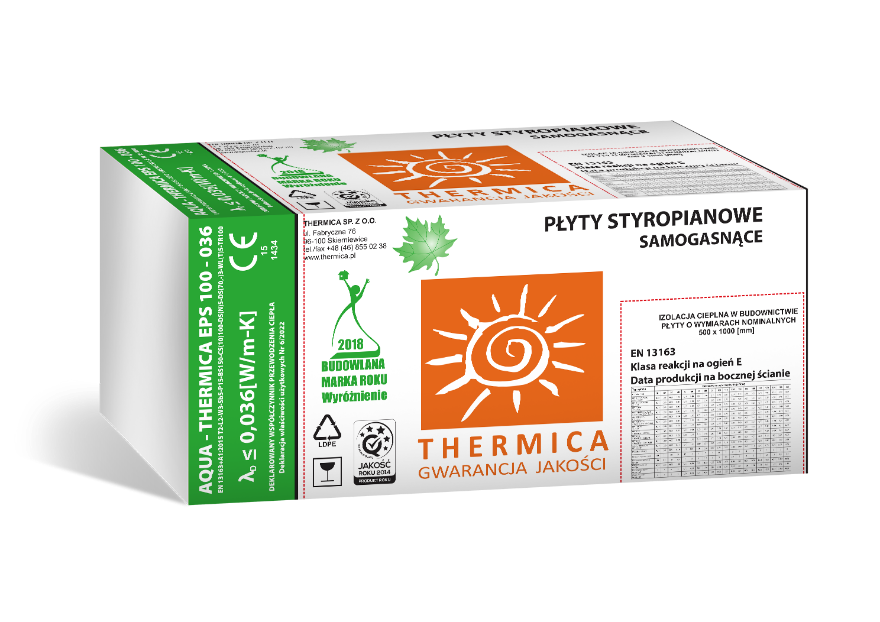 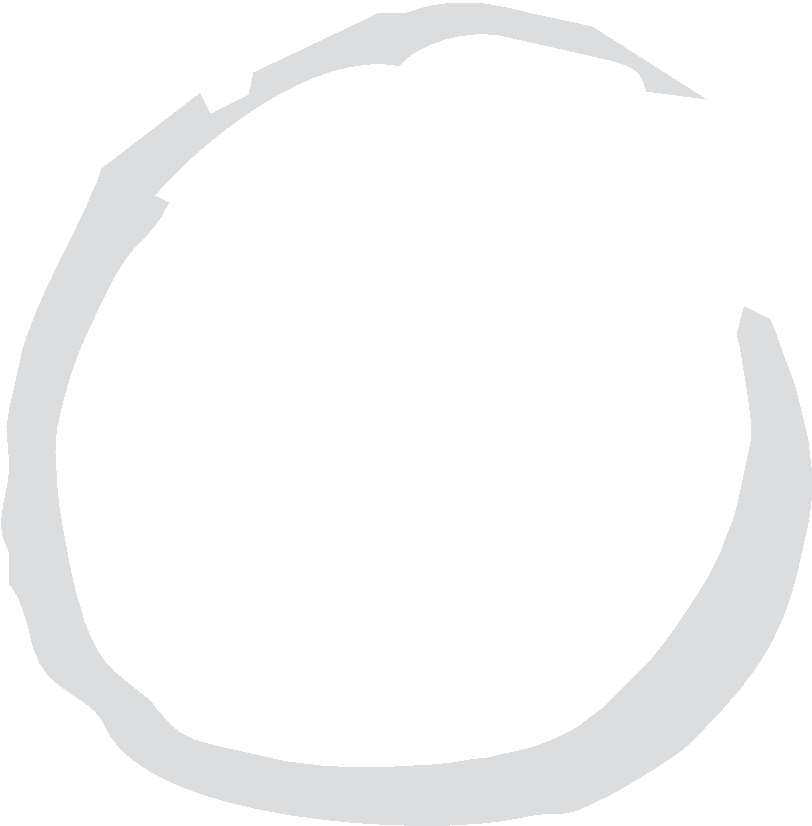 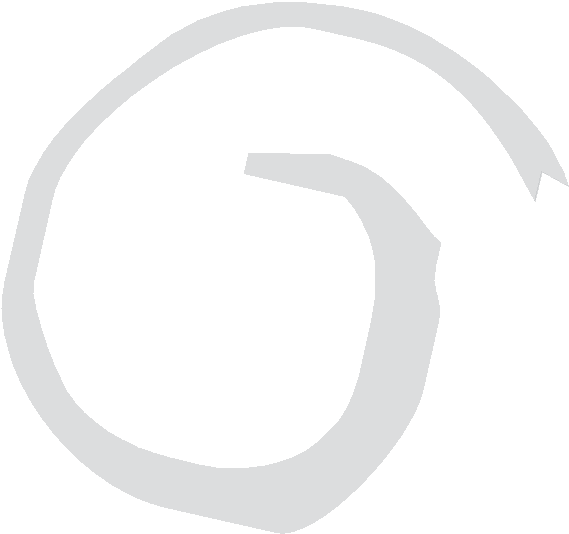 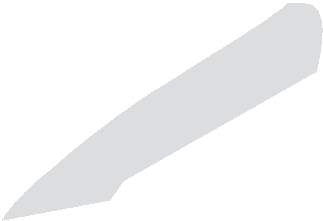 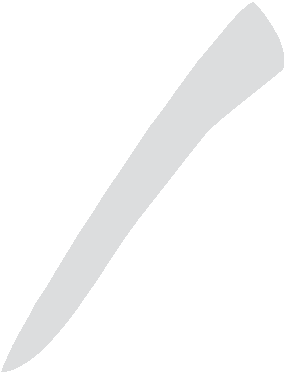 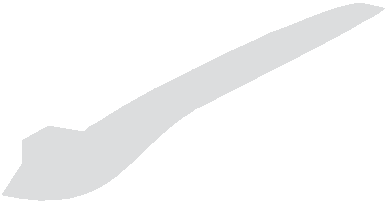 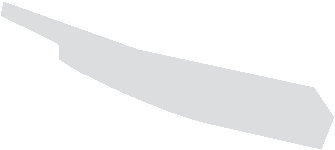 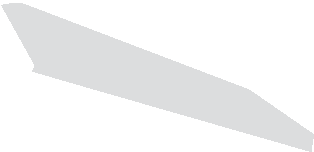 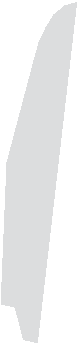 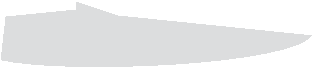 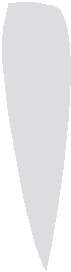 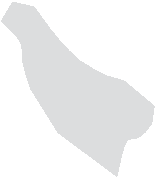 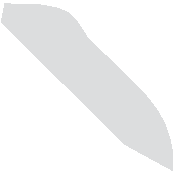 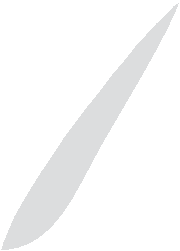 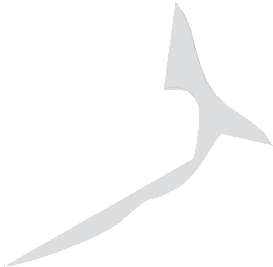 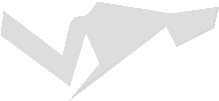 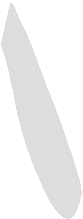 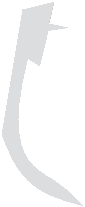 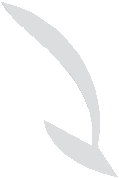 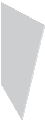 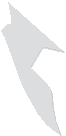 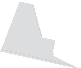 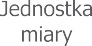 STANDARDOWE PŁYTY STYROPIANOWE       AQUA-THERMICA EPS100-036	   OPIS	Płyty styropianowe AQUA-THERMICA EPS100-036 oznaczone są poniższym kodem wg normy EN 13163+A1:2015 EPS-EN 13163+A1:2015 T2-L2-W3-Sb5-P15-BS150-CS(10)100-DS(N)5-DS(70,-)3-WL(T)5-TR100Są to płyty styropianowe w kolorze niebieskim lub zielonym, uszlachetnione kompozycją związków hydrofobowych, które poprawiają właściwości izolacyjne i zwiększają odporność na działanie wody w całej objętości. Produkowane na bazie innowacyjnego surowca TERRAPOR. Płyty styropianowe AQUA-Thermica mają parametry spełniające wymagania nowoczesnej izolacji termicznej stosowanej w ekstremalnych warunkach, gdzie wyrób jest bezpośrednio w kontakcie z wodą przez długi okres czasu w połączeniu ze zmianą temperatury. Płyty mogą być produkowane w wersji z bokami płaskimi lub frezowanymi.   ZASTOSOWANIE	izolacja cieplna ścian zagłębionych w gruncie,izolacja cieplna ścian piwnic i fundamentów,izolacja miejsc mocno zawilgoconych, gdzie materiał izolacyjny musi być odporny na działanie wody,parkingi, garaże,podłogi przemysłowe (hale przemysłowe i magazynowe),izolacja cieplna cokołów z izolacją przeciwwodną,izolacja dachów zielonych o odwróconym układzie,wypełnienie konstrukcyjne nasypów drogowych.   DANE TECHNICZNE	Deklarowany opór cieplny RD dla poszczególnych grubości wyrobu	grubość (mm)	  10      20      30      40      50     60      70      80      90    100   110    120   130    140   150   160   170    180    190   200 	Opór cieplny RD (m2K/W)	 0,25  0,55   0,80   1,10    1,35  1,65   1,90    2,20    2,50  2,75   3,05  3,30   3,60  3,85  4,15  4,40  4,70   5,00    5,25 5,55Wymiary i pakowanie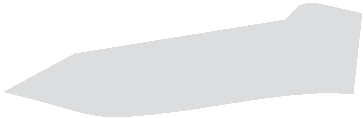 1 - badanie w 23oC, 50% wilgotności względnej, 2 - badanie w temperaturze 70oC przez 48 godzin, 3 - badanie w temperaturze 80oC przez 48 godzin pod obciążeniem 20 kPa   DOPUSZCZENIA	Deklaracja właściwości użytkowych nr 6/2022 z Normą EN 13163:2012+A1:2015Thermica Sp. z o.o. 05-552 Wólka Kosowska Łazy, ul. Łączności 1B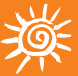 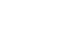 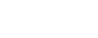 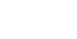 Zakład Produkcyjny96-100 SkierniewiceUl. Fabryczna 76tel/fax +48 46 855 02 38mobile +48 512 001 502email sekretariat@thermica.pl	www.thermica.pl102030405060708090100110120130140150160170180190200603020151210876655444333330,3000,3000,3000,3000,3000,3000,2800,2800,2700,3000,2750,3000,2600,2800,3000,2400,2550,2700,2850,300xxxxxxx0,2680,2580,2870,2630,2870,2480,2680,287xxxxx30,015,010,07,506,005,004,003,503,003,002,502,502,002,002,001,501,501,501,501,50xxxxxxx3,342,872,872,392,391,911,911,91xxxxxTypy płytTypy płytAQUA-THERMICA EPS100-036AQUA-THERMICA EPS100-036Kod wyrobu (oznacza deklarowane poziomy lub klasy właściwości wyrobu)Kod wyrobu (oznacza deklarowane poziomy lub klasy właściwości wyrobu)EPS-EN 13163+A1:2015 T2-L2-W3-Sb5-P15-BS150-CS(10)100-DS(N)5-DS(70,-)3-WL(T)5-TR100EPS-EN 13163+A1:2015 T2-L2-W3-Sb5-P15-BS150-CS(10)100-DS(N)5-DS(70,-)3-WL(T)5-TR100Deklarowane właściwości wyrobu wg normy EN 13163:2012+A1:2015Wymagania lub tolerancjeWymagania lub tolerancjeDeklarowane właściwości wyrobu wg normy EN 13163:2012+A1:2015Kody klas lub poziomówWartościGrubość (klasa tolerancji wymiarów)[mm]T2+- 2Długość (klasa tolerancji wymiarów)[mm]L2+- 2Szerokość (klasa tolerancji wymiarów)[mm]W3+- 3Prostokątność na długości i szerokości (klasa tolerancji wymiarów)[mm/mm]Sb5+- 5/1000Płaskość (klasa tolerancji wymiarów)[mm]P15+- 15Poziomy wytrzymałości na zginanie[kPa]BS150>- 150Klasy stabilności wymiarowej w stałych normalnych warunkach laboratoryjnych 1[%]DS(N)5+- 0,5Poziomy stabilności wymiarowej w określonych warunkach temperatury i wilgotności 2[%]              DS(70,-)3<- 3Naprężenie ściskające przy 10% odkształceniu[kPa]CS(10) 100>- 100 Długotrwała nasiąkliwość wodą   [%]              WL(T)5- < 5Poziomy wytrzymałości na rozciąganie do prostopadłe do powierzchni czołowych[kPa]              TR 100>- 100Deklarowany współczynnik przewodzenia ciepła[W/(m.K)][-]<- 0,036Deklarowany opór cieplny (zmienny wraz z grubością płyt)[m2 K/W]oznaczony na opakowaniuoznaczony na opakowaniuReakcja na ogieńOd A do FEuroklasaE